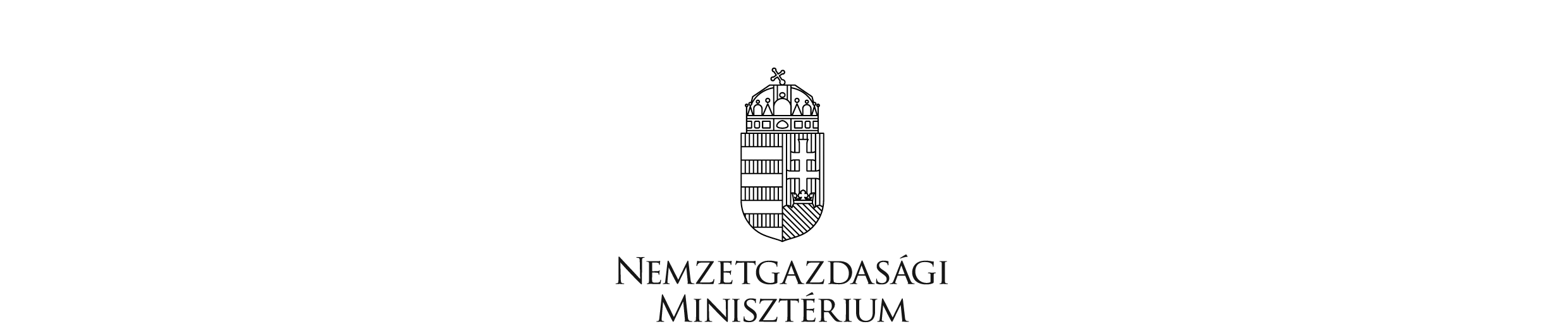 JELENTKEZÉSI LAPFaipari szakmai konferencia2015. május 16. (szombat)Túrkeve, Városháza Díszterem (Petőfi tér 1.)Kérjük, jelölje részvételi szándékát!egész napos program		csak a délelőtti program (1-2. szekció)	csak a délutáni program (3-4. szekció)	Képviselt szervezet vagy cég neve: Résztvevő(k) neve: Beosztása: Telefon:Mobil:E-mail:Cím:Főtevékenység:Kérjük, jelezzék számunkra részvételi szándékukat május 14-éig
a jelentkezési lap visszaküldésével!

Nemzetgazdasági Minisztérium, Ipari és Építésgazdasági Főosztály (kapcsolattartó: dr. Bacsárszki Pál +36-1-374-2716, pal.bacsarszki@ngm.gov.hu)
A konferencián való részvétel ingyenes, de regisztrációhoz kötött!